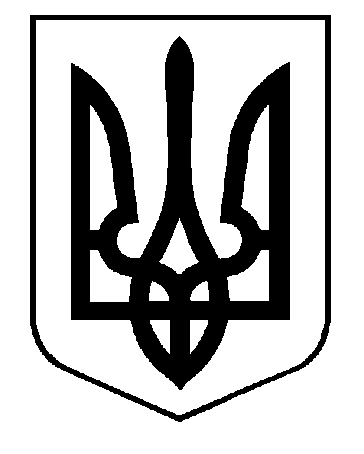 ВІДДІЛ ОСВІТИ ТАТАРБУНАРСЬКОЇ РАЙОННОЇ ДЕРЖАВНОЇ АДМІНІСТРАЦІЇОДЕСЬКОЇ ОБЛАСТІКОМУНАЛЬНИЙ ЗАКЛАД«ТАТАРБУНАРСЬКИЙ  НАВЧАЛЬНО-ВИХОВНИЙ  КОМПЛЕКС“ЗАГАЛЬНООСВІТНЯ  ШКОЛА  І-ІІІ  СТУПЕНІВ – ГІМНАЗІЯ”ТАТАРБУНАРСЬКОЇ РАЙОННОЇ РАДИ ОДЕСЬКОЇ ОБЛАСТІНАКАЗ   12.11.2019                                  м. Татарбунари                            №        - о/д      Про  підсумки  проведення  ІІ  етапуХ Міжнародного мовно-літературногоконкурсу учнівської та студентської молоді імені Тараса Шевченкав 2019/2020 навчальному році	На виконання Указу Президента України від 30 вересня 2010 року № 928/2010 «Про Міжнародний мовно-літературний конкурс учнівської та студентської молоді імені Тараса Шевченка», відповідно до Положення про Міжнародний мовно-літературний конкурс учнівської та студентської молоді імені Тараса Шевченка, затвердженого Постановою Кабінету Міністрів України від 1 червня 2011 року № 571,листа відділу освіти від17.10.2019 року № 1699 «Про проведення І та ІІ (районного) етапів Х Міжнародного мовно-літературного конкурсу учнівської та студентської молоді імені Тараса Шевченка в 2019/2020 навчальному році», з метою вшанування Великого Кобзаря, поета світового рівня – Тараса Григоровича Шевченка 2 листопада 2019  року був проведений районний етап Х Міжнародного мовно-літературного конкурсу учнівської та студентської молоді імені Тараса Шевченка, в якому взяли участь 17 учнів КЗ «Татарбунарський НВК «ЗОШ І-ІІІ ступенів-гімназія».На підставі протоколу засідання членів журі визначено наступних переможців та призерів:5 класІ місце – Зубак Тетяна (вчитель Чебан О.О.);І місце – Плита Вікторія (вчитель Климович О.Ф.);ІІІ місце – Ніку Ірина (вчитель Климович О.Ф.);ІІІ місце – Пономарьова Анастасія (вчитель Климович О.Ф.);6 класІІІ місце – Лаврека-Кайкуліна Карина (вчитель Виходець Л.М.).7 класІ місце – Вторенко Анастасія (Вознюк С.Д.);ІІ місце –  Климович Світлана (вчитель Вознюк С.Д.);ІІІ місце – Гроздєва Анна (вчитель Вознюк С.Д.);ІІІ місце – Дутка Дмитро (вчитель Вознюк С.Д.).9 класІІ місце –  Нємец Софія (вчитель Вознюк С.Д.);ІІІ місце –  Серман Тетяна (вчитель Вознюк С.Д.);ІІ місце –  Ільченко Аліна (вчитель Вознюк С.Д.).10 класІІІ місце – Кашнян Дар’я (вчитель Виходець Л.М.).11 класІ місце – Шраменко Наталя (вчитель Вознюк С.Д.);ІІ місце – Пислар Альбіна (вчитель Вознюк С.Д.).У зв’язку з вищезазначеним,НАКАЗУЮ:    	1.  Заступникам директора  Іовчевій Я.Л., Данильченко Л.М. врахувати досягнення вчителів, які підготували переможців та призерів Конкурсу, при черговій атестації та підведенні підсумків соціально-педагогічного проекту «Лідер освіти».2. Вчителям української мови та літератури Чебан О.О. та Вознюк С.Д. забезпечити якісну підготовку конкурсантів, що посіли І місця (Зубак Тетяна – 5Б, Вторенко Анастасія - 7Б, Шраменко Наталя – 11Б ) у районному етапі,  для участі в обласному етапі Конкурсу.3. Керівнику методоб'єднання вчителів української мови та літератури Чебан О.О. організувати обговорення результатів Конкурсу на шкільному методичному об’єднанні вчителів української мови та літератури.4. Оголосити подяку вчителям: Вознюк С.Д., Виходець Л.М.,, Чебан О.О., Климович О.Ф. за підготовку учнів до районного етапу Конкурсу. 5. Контроль за виконанням цього наказу покласти на заступника директора з НВР Іовчеву Я.Л.Директор школи – гімназії                                                          І.В.Назаренко        З наказом ознайомлені:Іовчева Я.Л.-Виходець В.М.-Вознюк  С.Д.-Чебан О.О.-Климович О.Ф.-                         